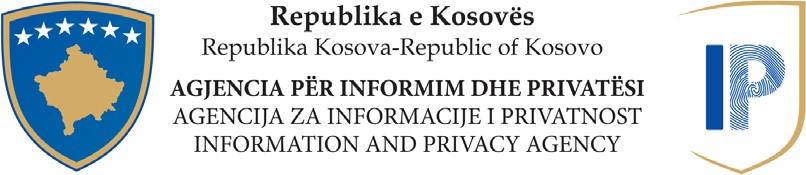 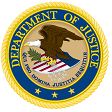 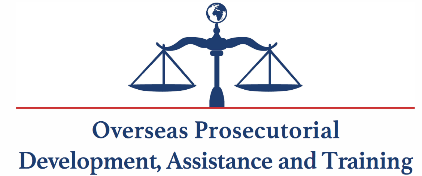 Access to Public Document Week"Together to strengthen transparency"ACCESS TO PUBLIC DOCUMENTSSummary ReportSeptember 2021- September 2023The Information and Privacy Agency presents statistical data regarding the number and profile of complainants, the institutions against which complaints were submitted to the Information and Privacy Agency for the realization of the right to access public documents during a three-year period, respectively from September 1 from 2021 until September 1, 2023.Period September 2021 - September 2022During the one-year period [September 1, 2021 to September 1, 2022], the total number of complaints against all public institutions reached three hundred and forty-eight (348) complaints.Ninety-six (96) complaints were addressed to the Municipalities; ninety-two (92) complaints were addressed to Independent Agencies; seventy-nine (79) complaints were addressed to the Ministries; twenty-seven (27) complaints were addressed to the OPM; nineteen (19) complaints were addressed to the Prosecution System; fifteen (15) complaints were addressed to the Judicial System, eleven (11) complaints were addressed to the Office of the President, five (5) complaints were addressed to the Assembly of Kosovo and four (4) complaints were addressed to the Kosovo PoliceOut of the total number of reviewed complaints, one hundred and thirty-six (136) were closed with reports and final decisions; n one hundred and nine (109) complaints were closed after receiving the Agency's notification letter, the institutions provided access to public documents; s seventy-eight (78) complaints have been closed after the acceptance of the binding decision, the institutions have provided access to public documents; n twenty-two (22) complaints were closed with rejection decisions and three (3) complaints were closed with the imposition of a fine;One hundred and fifty one (151) complaints/ Non-Governmental Organizations (NGOs)Fifty (50) complaints against the Municipalities;Thirty-four (34) complaints against the Ministries;Twenty-four (24) complaints against Independent Agencies;Twelve (12) complaints to the Prime Minister's Office;Sixteen (16) complaints against the Prosecution System;Seven (7) complaints against the Judicial System;Three (3) complaints against the Kosovo Police;Three (3) complaints to the Assembly;Two (2) complaints to the Office of the President.Fifty one (51) complaints/MediaTwelve (12) complaints against the Ministries;Two (2) complaints against the Municipalities;Thirteen (13) complaints to the Prime Minister's Office;Twelve (12) complaints against Independent Agencies;Two (2) complaints against the Prosecution System;Two (2) complaints to the Assembly;Eight (8) complaints to the Office of the President.Individuals/citizens – one hundred and forty six (146) complaintsFifty-six (56) complaints against Independent Agencies;Forty-four (44) complaints against the Municipalities;Thirty-three (33) complaints against the Ministries;Eight (8) complaints against the Judicial System;One (1) complaint to the Prosecution System;Two (2) complaints to the Office of the Prime Minister;One (1) complaint to the Kosovo Police;One (1) complaint to the Office of the President.Period September 2022 - September 2023During the one-year period [September 1, 2022 to September 1, 2023], the total number of complaints against all public institutions was four hundred and fifty-three (453).Out of the total number of 453 complaints, one hundred and forty (140) complaints were submitted to the Municipalities; one hundred and twenty-four (124) complaints against the Ministries; one hundred and twenty-three (123) complaints against Independent Agencies; twenty-six (26) complaints against the Judicial System; fourteen (14) complaints to the Prime Minister's Office; twelve (12) complaints against the Prosecutorial System: ten (10) complaints against the Kosovo Police, three (3) complaints against the Assembly and one (1) complaint against the Office of the President.From the total of these reviewed complaints, three hundred and four (304) complaints have been closed with reports and final decisions, four (4 ) complaints have been closed after receiving the Agency's notification letter, the institutions have provided access to public documents; ninety-nine (99) complaints were closed after the acceptance of the binding decision, the institutions provided access to public documents; thirty-eight (38) complaints were closed with rejection decisions and eight (8) complaints were closed with the imposition of a fine.COMPLAINT PARTIES PROFILE- / FOUR HUNDRED AND FIFTY THREE (453) COMPLAINTSOne hundred and thirty-six (136) complaints/Non-Governmental Organizations (NGOs)Fifty one (51) complaints against the Municipalities;Thirty (30) complaints against the Ministries;Twenty-three (23) complaints against Independent Agencies;Fourteen (14) complaints against the Judicial System;Eight (8) complaints to the Prime Minister's Office;Five (5) complaints against the Prosecution System;Three (3) complaints against the Kosovo Police ;One (1) complaint to the Assembly;One (1) complaint to the Office of the President.Sixty-four (64) complaints/MediaTwenty-three (23) complaints against the Ministries;Nineteen (19) complaints against Independent Agencies;Twelve (12) complaints against the Municipalities;Four (4) complaints to the Prime Minister's Office;Three (3) complaints against the Prosecution System;Two (2) complaints to the Kosovo Police;One (1) complaint to the Assembly.Two hundred and fifty three (253) complaints/other interest groupsEighty-one (81) complaints against Independent Agencies;Seventy-seven (77) complaints against the Municipalities;Seventy-one (71) complaints against the Ministries;Twelve (12) to the Judicial System;Five (5) to the Kosovo Police;Four (4) complaints against the Prosecution System;Two (2) complaints to the Prime Minister's OfficeOne (1) complaint to the Assembly.COMPARATIVE INFORMATION for the years 2021-2023Period (01 September 2021 to 01 September 2022) total number of complaints 348Period (01 September 2022 to 01 September 2023) total number of complaints 453Difference - 105 increase in complaintsLocal level (Municipalities)Ninety-six (96) complaints (01 September 2021 -01 September 2022)One hundred and forty (140) complaints (01 September 2022- 01 September 2023)Difference - 44 increase in complaintsMinistriesSeventy-nine (79) complaints (01 September 2021 -01 September 2022)One hundred and twenty-four (124) complaints (September 1, 2022 - September 1, 2023)Difference -45 increase in complaintsIndependent AgenciesNinety-two (92) complaints (01 September 2021 -01 September 2022)One hundred and twenty-three (123) complaints (September 1, 2022 - September 1, 2023)Difference -31 increase in complaintsCourt systemFifteen (15) complaints (01 September 2021 -01 September 2022)Twenty-six (26) complaints (September 1, 2022 - September 1, 2023)Difference - 11 increase in complaintsKosovo PoliceFour (4) complaints (September 1, 2021 - September 1, 2022)Ten (10) complaints (September 1, 2022 - September 1, 2023)The difference - 6 increase in complaintsPrime Minister's OfficeTwenty-seven (27) complaints (September 1, 2021 - September 1, 2022)Fourteen (14) complaints (September 1, 2022 - September 1, 2023)Difference -13 decrease in complaintsProsecution SystemNineteen (19) complaints (01 September 2021 -01 September 2022)Twelve (12) complaints (September 1, 2022 - September 1, 2023)Difference -7 decrease in complaintsThe parliament of KosovoFive (5) complaints (September 1, 2021 - September 1, 2022)Three (3) complaints (September 1, 2022 - September 1, 2023)Difference -2 decrease in complaintsOffice of the PresidentEleven (11) complaints (01 September 2021 -01 September 2022)One (1) complaint (01 September 2022 -01 September 2023)Difference -2 decrease in complaintsComplainant profile - three hundred and forty eight (348) complaintsNon-Governmental OrganizationsOne hundred and fifty one (151) complaints/NGOs (01 September 2021 -01 September 2022)One hundred and thirty-six (136) complaints / NGOs (September 1, 2022 - September 1, 2023)Difference - decrease in complaintsMEDIAFifty one (51) complaints / Media (01 September 2021 -01 September 2022 )Sixty-four (64) complaints/ Media (September 1, 2022 - September 1, 2023)Difference - Difference - 13 increase in complaintsOther interest groupsOne hundred and forty-six (146) complaints/other interest groups (September 1, 2022 - September 1, 2023)Two hundred and fifty-three (253) complaints//Other interest groups (September 1, 2022 - September 1, 2023)difference- 107 increase in complaints